О внесении изменений в постановлениеадминистрации г. Канска от 08.12.2015 № 1814На основании п. 21 календарного плана проведения культурно-массовых мероприятий, утвержденного постановлением администрации г. Канска № 2244 от 31.12.2014 «Об утверждении календарного плана культурно-массовых мероприятий на 2015 год», руководствуясь статьей 30, 35 Устава города Канска, ПОСТАНОВЛЯЮ:1.Внести в постановление администрации города Канска от 08.12.2015 «О подготовке и проведении новогодних и рождественских мероприятий» (далее постановление) следующие изменения:1.1. Приложение № 2 к постановлению «Программа мероприятий, посвященных открытию новогодних елок» изложить в новой редакции, согласно приложению № 1 к настоящему постановлению.1.2. В приложении № 6 к постановлению «План организационных мероприятий»:1.2.1. в пп. 1.2. п. 1 «Организация праздничного открытия новогодних елок в микрорайонах города» добавить строку следующего содержания: 1.2.2.в пп. 7.7. п. 7 «Молодежный новогодний карнавал» Открытие Новогодней елки в 1-м военном городке д.3,в столбце «Ответственный» слова «МБУ ДОДЮСШ «Олимпиец»»заменить на слова«МБУ ДОДЮСШ»;1.2.3.Таблицу приложения дополнить пунктом 8««Молодежный новогодний карнавал» следующего содержания:2. Ведущему специалисту Отдела культуры администрации г. Канска (Назаровой А.В.) опубликовать настоящее постановление в газете «Официальный Канск», разместить на официальном сайте муниципального образования город Канск в сети Интернет.3. Контроль за исполнение настоящего постановления оставляю за собой.	4. Постановление вступает в силу со дня подписания.Глава города Канска								Н.Н. КачанПрограмма мероприятий, посвященных открытию новогодних елокЗаместитель главы города по социальной политике                                                                       Н.И. Князева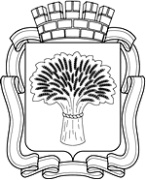 Российская ФедерацияАдминистрация города Канска
Красноярского краяПОСТАНОВЛЕНИЕРоссийская ФедерацияАдминистрация города Канска
Красноярского краяПОСТАНОВЛЕНИЕРоссийская ФедерацияАдминистрация города Канска
Красноярского краяПОСТАНОВЛЕНИЕРоссийская ФедерацияАдминистрация города Канска
Красноярского краяПОСТАНОВЛЕНИЕРоссийская ФедерацияАдминистрация города Канска
Красноярского краяПОСТАНОВЛЕНИЕ24.12.2015г.№1890ул. Восточная, д.8 - 1026.12.201517-00Яворская Олеся Викторовна2-36-518.«Молодежный новогодний карнавал» Открытие Новогодней елкипоул. Восточная, д.8 - 1026.12.2015 г. с 17.00 часов«Молодежный новогодний карнавал» Открытие Новогодней елкипоул. Восточная, д.8 - 1026.12.2015 г. с 17.00 часов«Молодежный новогодний карнавал» Открытие Новогодней елкипоул. Восточная, д.8 - 1026.12.2015 г. с 17.00 часов8.1Подготовка и проведение мероприятия01-2.12.2015МБУ ММЦг. Канска (Яворская О.В)8.2Установка и оформление елки, установка и оформление помостадо 20.12.2015С.М. Добышева(общественный деятель)8.3Подключение электропитания20.12.2015в 16.00 часовС.М. Добышева(общественный деятель)8.4Охрана правопорядка во время проведения мероприятия28.12.2015с 17.00 до 19.00 часовМО МВД России «Канский»(Банин Н.В.)8.5Обследовать площадку, организовать дежурство сотрудников во время проведения мероприятия28.12.2015МКУ «Управление по делам ГО и ЧС г.Канска»(ОрловВ.И.)8.6Призы для игровой программык 20.12.2015С.М. Добышева(общественный деятель)8.7Доставка и увоз музыкальной аппаратуры28.12.2015с 17.00до 19.00С.М. Добышева(общественный деятель)Приложение № 1 к Постановлению администрации г. Канскаот 24.12.2015г. № 1890№ п/пНаименование мероприятияДата и время проведенияМесто проведенияОтветственныйПланируемое кол-во участников1.Новогодняя елка Губернатора края20.12.201512.00ГДКШляхтова Лариса Владимировна3-21-28Грищенко Любовь Дмитриевна3-25-586002.Открытие городской новогодней елки «Канску – 380 лет! Новогодний всем привет!»24.12.2015в 17.30Площадь им. Н.И. КоростелеваШляхтова Лариса Владимировна3-21-28Грищенко Любовь Дмитриевна3-25-5820003.Открытие Новогодней елки на стадионе «Текстильщик»25.12.2014  17-30Стадион «Текстильщик» (40 лет Октября, 62/1)Чебодаев Виктор Григорьевич3-26-34Яворская Олеся Викторовна2-36-511504.Открытие новогодних ёлок в микрорайонах города«Операция «С Новым годом!»25.12.201517-00Арсенал, ул. Герцена-9, площадка возле дома № 25Грищенко Любовь Дмитриевна3-25-58Кузьмич Анастасия Сергеевна3-50-636004.Открытие новогодних ёлок в микрорайонах города«Операция «С Новым годом!»25.12.201518-00м-н Солнечный, площадка около бывшего здания ДКРАГрищенко Любовь Дмитриевна3-25-58Кузьмич Анастасия Сергеевна3-50-636004.Открытие новогодних ёлок в микрорайонах города«Операция «С Новым годом!»25.12.201519-00м-н Северный,дом № 4,5Грищенко Любовь Дмитриевна3-25-58Кузьмич Анастасия Сергеевна3-50-636005.«Новогодний каприз Бабы Яги», открытие елки в Юго – Западном микрорайоне25.12.201518-00Юго-Западный микр-онКуркус Ирина ЮрьевнаРустамоваФотимаАсламовна3-20-051506.«Новогодний каприз Бабы Яги», открытие елки в пос. Строителей26.12.201517-00Площадка около ДК «Строитель»(п. Строителей, 56)Куркус Ирина ЮрьевнаРустамоваФотимаАсламовна3-20-053007.Открытие Новогодней елки«Молодежный новогодний карнавал»26.12.2015 17-00ул. Восточная, д.8 -10Чебодаев Виктор Григорьевич3-26-34Яворская Олеся Викторовна2-36-51508.«Новогодний каприз Бабы Яги», открытие елкив 5 в/г27.12.201518-305 в/г, д. 74Куркус Ирина ЮрьевнаРустамоваФотимаАсламовна3-20-051509.«Новогодний каприз Бабы Яги», открытие елки впос. Мелькомбината27.12.201517-30п. Мелькомбината, 21Куркус Ирина ЮрьевнаРустамоваФотимаАсламовна3-20-0515010.«Здравствуй, здравствуй, Новый Год!28.12.2015  17-30М-н Северо-Западный,  в районе домов №№ 32,33Канский драматический театр(СазановаВера Александровна)2-03-797011.Открытие Новогодней елки«Молодежный новогодний карнавал»28.12.2015 17-301 в/г, д.3 (детская площадка)Чебодаев Виктор Григорьевич3-26-34Яворская Олеся Викторовна2-36-5150